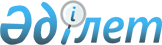 О внесении изменения в приказ Министра образования и науки Республики Казахстан от 9 июня 2015 года № 371 "Об утверждении регламента государственной услуги "Государственный учет научных, научно-технических проектов и програм, финансируемых из государственного бюджета, и отчетов по их выполнению"
					
			Утративший силу
			
			
		
					Приказ Министра образования и науки Республики Казахстан от 9 октября 2017 года № 506. Зарегистрирован в Министерстве юстиции Республики Казахстан 30 октября 2017 года № 15942. Утратил силу приказом Министра образования и науки Республики Казахстан от 24 июня 2020 года № 262 (вводится в действие по истечении десяти календарных дней после дня его первого официального опубликования)
      Сноска. Утратил силу приказом Министра образования и науки РК от 24.06.2020 № 262 (вводится в действие по истечении десяти календарных дней после дня его первого официального опубликования).
      ПРИКАЗЫВАЮ:
      1. Внести в приказ Министра образования и науки Республики Казахстан от 9 июня 2015 года № 371 "Об утверждении регламента государственной услуги "Государственный учет научных, научно-технических проектов и программ, финансируемых из государственного бюджета, и отчетов по их выполнению" (зарегистрированный в Реестре государственной регистрации нормативных правовых актов под № 11628, опубликованный в информационно-правовой системе "Әділет" 16 июля 2015 года) следующее изменение:
      в Регламенте государственной услуги "Государственный учет научных, научно-технических проектов и программ, финансируемых из государственного бюджета, и отчетов по их выполнению", утвержденном указанным приказом: 
      пункт 1 изложить в следующей редакции:
      "1. Государственная услуга "Государственный учет научных, научно-технических проектов и программ, финансируемых из государственного бюджета, и отчетов по их выполнению" осуществляется акционерным обществом "Национальный центр государственной научно-технической экспертизы" (далее – услугодатель) на основании стандарта государственной услуги "Государственный учет научных, научно-технических проектов и программ, финансируемых из государственного бюджета, и отчетов по их выполнению" утвержденного приказом Министра образования и науки Республики Казахстан от 15 апреля 2015 года № 207, зарегистрированным в государственном Реестре нормативных правовых актов № 11105 (далее - Стандарт).
      Прием документов осуществляется услугодателем.".
      2. Комитету науки Министерства образования и науки Республики Казахстан (Абдрасилов Б.С.) в установленном законодательством Республики Казахстан порядке обеспечить:
      1) государственную регистрацию настоящего приказа в Министерстве юстиции Республики Казахстан;
      2) в течение десяти календарных дней со дня государственной регистрации настоящего приказа направление его копии в бумажном и электронном виде на казахском и русском языках в Республиканское государственное предприятие на праве хозяйственного ведения "Республиканский центр правовой информации для официального опубликования и включения в Эталонный контрольный банк нормативных правовых актов Республики Казахстан;
      3) в течение десяти календарных дней после государственной регистрации настоящего приказа направление его копии на официальное опубликование в периодические печатные издания;
      4) размещение настоящего приказа на интернет-ресурсе Министерства образования и науки Республики Казахстан;
      5) в течение десяти рабочих дней после государственной регистрации настоящего приказа в Министерстве юстиции Республики Казахстан представление в Департамент юридической службы и международного сотрудничества Министерства образования и науки Республики Казахстан сведений об исполнении мероприятий, предусмотренных подпунктами 1), 2), 3) и 4) настоящего пункта.
      3. Контроль за исполнением настоящего приказа возложить на вице-министра образования и науки Республики Казахстан Амрина А.К. 
      4. Настоящий приказ вводится в действие по истечении десяти календарных дней после дня его первого официального опубликования.
					© 2012. РГП на ПХВ «Институт законодательства и правовой информации Республики Казахстан» Министерства юстиции Республики Казахстан
				
      Министр
образования и науки
Республики Казахстан

Е. Сагадиев
